荒野新竹分會2022弱勢孩童長期陪伴服務計畫簡章　　童年可能是短暫的時光，也有可能是一生之久。有本書說：「幸運的人用童年治癒一生，不幸的人用一生治癒童年」即使物質條件不足，我們希望能以愛和陪伴，帶孩子認識大自然的豐富，成為他們一生探索的寶藏。　　荒野保護協會最重視兒童環境教育，今年荒野新竹滾動團舉辦兒童自然體驗營，藉由熱情的義工大哥哥、大姊姊引領，計畫探訪二重埔與千甲的兩處農園，透過有趣的自然遊戲體驗與實作，帶孩子在不同的節氣裡認識當季作物，觀察與紀錄周圍的生態互動，培養孩子對土地與食物的情感，延伸相關知識及生命體驗，發現生命的感動，進而養成尊重生命、愛護生命的態度。　　美國詩人惠特曼曾說：「現在我知道造就最好人才的秘密，就是在野外成長、與大地一起作息。」讓參與的孩子們體會自然的美好及自我的成長，收穫成就與感動，累積成為他們行動的能量。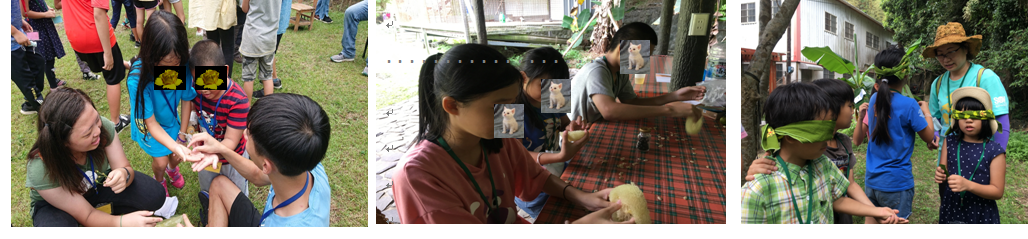 荒野新竹分會 2022弱勢孩童長期陪伴自然體驗活動校園報名表志工及老師資料表主辦單位社團法人中華民國荒野保護協會新竹分會活動對象新竹市國民小學中高年級(三至五年級) 弱勢族群兒童。活動日期111年4至10月起，共4場單日活動，即日起開放報名，額滿為止。集合時地將由遊覽車依報名後排定時程至各校接送。報名費用無須繳費，僅需學員自備水壺、餐具及戶外用品，以輕鬆方便活動為著裝原則。活動內容透過自然遊戲體驗與實作，以在地自然活動深化孩子的環境教育觀念與行為，並培育兒童環境教育種子，在過程中與孩子互動建立孩子自信與凝聚團隊相處能力。報名辦法請將填妥附件申請書以電子郵件傳送staffs-hc@wilderness.tw，並來電確認才算完成報名。洽詢電話：(03)561-8255＃105配合事項1.凡符合中低收入戶家庭、原住民、清寒、外籍配偶、隔代教養家庭的孩童，即可透過學校推薦統一報名。2.每校最少6人、至多25人，需有1位校方志工隨隊參與活動；超過10名則需2位志工隨行，依此類推。多重障礙學生需自行安排助理輔導員隨行照顧。3.請隨隊志工於活動中協助學童觀察體驗，並記錄孩子們的參與情形，提供後續活動帶領評估改進之用。學校名稱：學校名稱：學校名稱：學校名稱：聯絡人姓名職稱：聯絡人姓名職稱：聯絡人姓名職稱：聯絡人姓名職稱：聯絡電話：聯絡電話：聯絡電話：聯絡電話：手機：手機：手機：手機：參與學童資料：參與學童資料：參與學童資料：參與學童資料：參與學童資料：參與學童資料：參與學童資料：參與學童資料：編號學員姓名出生年月日身份證字號身份證字號家長姓名聯絡電話資格註記123456789101112※表格列數若不足請自行增加※表格列數若不足請自行增加※表格列數若不足請自行增加※表格列數若不足請自行增加※表格列數若不足請自行增加※表格列數若不足請自行增加※表格列數若不足請自行增加※表格列數若不足請自行增加編號姓名出生年月日身份證字號聯絡電話備註123※表格列數若不足請自行增加※表格列數若不足請自行增加※表格列數若不足請自行增加※表格列數若不足請自行增加※表格列數若不足請自行增加※表格列數若不足請自行增加